Муниципальное бюджетное общеобразовательное учреждение«Центр образования № 15»Городского округа город Уфа Республики БашкортостанРабочая программа по  географиив 5-7 классах (ФГОС)на 2018-2019 учебный годУчитель __географии__________________________________________(название предмета)Бабенко О.К.__________________________________________(фамилия, имя, отчество)Уфа 2018I. Пояснительная запискаПрограмма разработана на основе ФГОС ООО (второго поколения) по Программе основного общего образования по географии. 5-9 классы. Авторы И.И.Баринова, В.П.Дронов, И.В. Душина. Л.Е Савельева. // Рабочие программы. География.5-9 класс: учебно-методическое пособие/сост. С.В. Курчина.- М.: Дрофа,2014.Построение учебного содержания курса осуществляется по принципу его логической целостности, от общего к частному. Поэтому содержание программы структурировано в виде двух основных блоков: «География Земли» и «География России», в каждом из которых выделяются тематические разделы.В блоке «География Земли» у учащихся формируются знания о географической целостности и неоднородности Земли как планеты людей, об общих географических закономерностях развития рельефа, гидрографии, климатических процессов, распределения растительного и животного мира, влияния природы на жизнь и деятельность людей. Здесь же происходит развитие базовых знаний страноведческого характера: о целостности и дифференциации природы материков, их крупных регионов и стран, о людях, их населяющих, об особенностях их жизни и хозяйственной деятельности в различных природных условиях.Блок «География Земли» состоит из курсов «География. Землеведение.5-6 классы» и «География. Страноведение.7 класс» Цели:развитие географических знаний, умений, опыта творческой деятельности и эмоционально ценностного отношения к миру, раскрытие закономерностей землеведческого характера, особенностей разнообразия природы, населения и его хозяйственной деятельности, воспитание бережного отношения к природе, понимание необходимости международного сотрудничества в решении проблем окружающей среды;создание у учащихся целостного представления о Земле как планете людей;раскрытие разнообразия природы и населения Земли, знакомство со странами и народами;формирование необходимого минимума базовых знаний и представлений страноведческого характера, необходимых каждому человеку нашей эпохи.Задачи: формирование представлений о единстве природы, объяснение простейших взаимосвязей процессов и явлений природы, ее частей;формирование представлений о структуре, развитии во времени и пространстве основных геосфер, об особенностях их взаимосвязи на планетарном, региональном и локальном уровнях;развитие специфических географических и общеучебных умений;познание сущности и динамики основных природных, экологических, социально-экономических и других процессов, происходящих в географической среде;создание образных представлений о крупных регионах материков и странах с выделением особенностей их природы, природных богатств, использовании их населением в хозяйственной деятельностиразвитие понимания закономерностей размещения населения и территориальной организации хозяйства в связи с природными, социально-экономическими факторами;развитие понимания главных особенностей взаимодействия природы и общества, значения охраны окружающей среды и рационального природопользования;воспитание в духе уважения к другим народам, чтобы «научиться жить вместе, развивая знания о других, их истории, традициях и образе мышления», понимать людей другой культуры;раскрытие на основе историко-географического подхода изменения политической карты, практики природопользования, процесса нарастания экологических проблем в пределах материков, океанов и отдельных стран;развитие картографической грамотности посредством работы с картами разнообразного содержания и масштаба (картами материков, океанов, отдельных стран, планов городов),изучение способов изображения географических объектов и явлений, применяемых на этих картах;развитие практических географических умений извлекать информацию из различных источников знаний, составлять по ним комплексные страноведческие описания и характеристики территории;выработка понимания общественной потребности в географических знаниях, а также формирование отношения к географии как возможной области будущей практической деятельности.  Общая характеристика учебного предмета «География»Курс географии 5 класса опережает по времени изучение многих тем, которые нуждаются в опоре на другие предметы, вследствие чего многие важные межпредметные связи (например, с математикой, физикой, биологией, историей) не могут быть установлены. Поэтому некоторые вопросы в курсе 5 класса рассматриваются на уровне представлений.В структуре курса 6 класса заложена преемственность между курсами, обеспечивающая динамизм в развитии, расширении и углублении знаний и умений учащихся, в развитии их географического мышления, самостоятельности в приобретении новых знаний.Курс «География. Землеведение. 5—6 классы» — курс, формирующий знания из разных областей наук о Земле — картографии, геологии, географии, почвоведения и др. Эти знания позволяют видеть, понимать и оценивать сложную систему взаимосвязей в природе.  Описание места учебного предмета «География» в учебном планеГеография в основной школе изучается с 5 по 9 класс. На изучение географии отводится в 5, 6 классах по 35 ч (1ч в неделю), в 7 классе по 70 часов (2 часа в неделю) В соответствии с базисным учебным (образовательным) планом курсу географии на ступени основного общего образования предшествует курс «Окружающий мир», включающий определенные географические сведения. По отношению к курсу географии данный курс является пропедевтическим.В свою очередь, содержание курса географии в основной школе является базой для изучения общих географических закономерностей, теорий, законов, гипотез в старшей школе. Таким образом, содержание курса в основной школе представляет собой базовое звено в системе непрерывного географического образования и является основой для последующей уровневой и профильной дифференциации.II. Учебно-тематический планIII. Содержание тем учебного курсаГЕОГРАФИЯ. ЗЕМЛЕВЕДЕНИЕ. 5 КЛАСС (1 ч в неделю, всего 35 ч) ВВЕДЕНИЕ (1 ч) Что изучает география. География как наука. Многообразие географических объектов. Природные и антропогенные объекты, процессы и явления.Раздел I. Накопление знаний о Земле (5 ч). Познание Земли в древности. Древняя география и географы. География в Ср. века. Великие географические открытия. Что такое Великие географические открытия. Экспедиции Христофора Колумба. Открытие южного морского пути в Индию. Первое кругосветное плавание. Открытие Австралии и Антарктиды. Открытие и исследования Австралии и Океании. Первооткрыватели Антарктиды. Русское кругосветное плавание.Современная география. Развитие физической географии. Современные географические исследования. География на мониторе компьютера. Географические информационные системы. Виртуальное познание мира.Раздел II. Земля во Вселенной (6 ч). Земля и космос. Земля— часть Вселенной. Как ориентироваться по звездам. Земля— часть Солнечной системы. Что такое Солнечная система. Похожа ли Земля на другие планеты. Земля— уникальная планета. Влияние космоса на Землю и жизнь людей. Земля и космос. Земля и Луна. Осевое вращение Земли. Вращение Земли вокруг своей оси. Географические следствия вращения Земли вокруг своей оси. Обращение Земли вокруг Солнца. Движение Земли по орбите вокруг Солнца. Времена года на Земле. Форма и размеры Земли. Как люди определили форму Земли. Размеры Земли. Как форма и размеры Земли влияют на жизнь планеты.Раздел III. Географические модели Земли (8 ч)Ориентирование на земной поверхности. Как люди ориентируются. Определение направлений по компасу. Азимут. Изображение земной поверхности. Глобус. Чем глобус похож на Землю. Зачем нужны плоские изображения Земли. Аэрофотоснимки и космические снимки. Что такое план и карта. Масштаб и его виды. Масштаб. Виды записи масштаба. Измерение расстояний по планам, картам и глобусу. Изображение неровностей земной поверхности на планах и картах. Абсолютная и относительная высота. Изображение неровностей горизонталями. Планы местности и их чтение. План местности— крупномасштабное изображение земной поверхности. Определение направлений. Параллели и меридианы. Параллели и меридианы на картах. Градусная сеть. Географические координаты. Градусная сеть. Географическая широта. Географическая долгота. Определение географических координат. Определение расстояний по градусной сетке. Географические карты. Географическая карта как изображение поверхности Земли. Условные знаки карт. Разнообразие карт. Использование планов и карт.Раздел IV. Земная кора (12 ч)Внутреннее строение земной коры. Состав земной коры. Строение Земли. Из чего состоит земная кора. Разнообразие горных пород. Магматические горные породы. Осадочные горные породы. Метаморфические горные породы. Земная кора и литосфера— каменные оболочки Земли. Земная кора и ее устройство. Литосфера. Разнообразие форм рельефа Земли. Что такое рельеф. Формы рельефа. Причины разнообразия рельефа. Движение земной коры. Медленные движения земной коры.  Движения земной коры и залегание горных пород. Землетрясения. Что такое землетрясения. Где происходят землетрясения. Как и зачем изучают землетрясения.  Вулканизм. Что такое вулканизм и вулканы. Где наблюдается вулканизм. Внешние силы, изменяющие рельеф. Выветривание. Как внешние силы воздействуют на рельеф. Выветривание.  Работа текучих вод, ледников и ветра. Работа текучих вод. Работа ледников. Работа ветра. Деятельность человека. Главные формы рельефа суши. Что такое горы и равнины. Горы суши. Равнины суши. Рельеф дна океанов. Неровности океанического дна. Человек и земная кора. Как земная кора воздействует на человека. Как человек вмешивается в жизнь земной коры. 5 класс.Практическая работа №1«Определение азимута на плане местности»Цели работы:- закрепить понятие азимута;- вспомнить строение компаса;- научиться определять азимут на плане местностиОборудование: компас, план местности, линейкаОписание работы:1. Повторите понятие азимута.2. Повторите устройство компаса.3. По плану местности определите азимуты объектов, обозначенные буквами А-Г, от исходной точки О.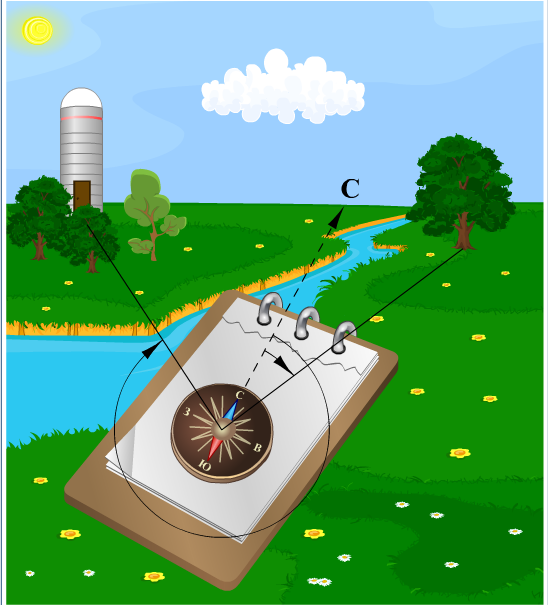 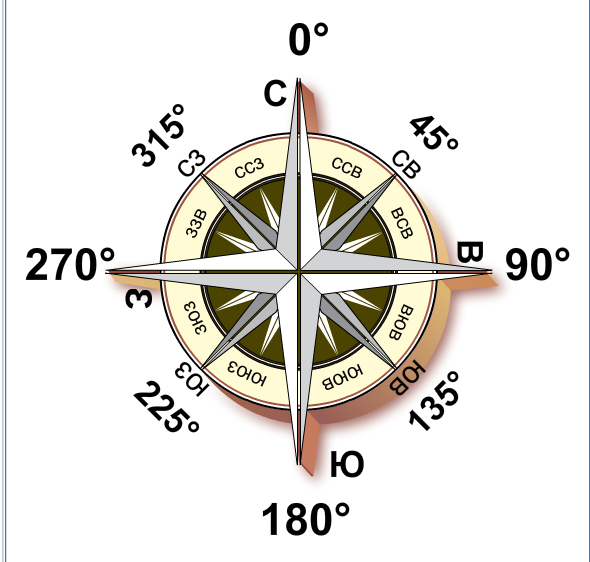 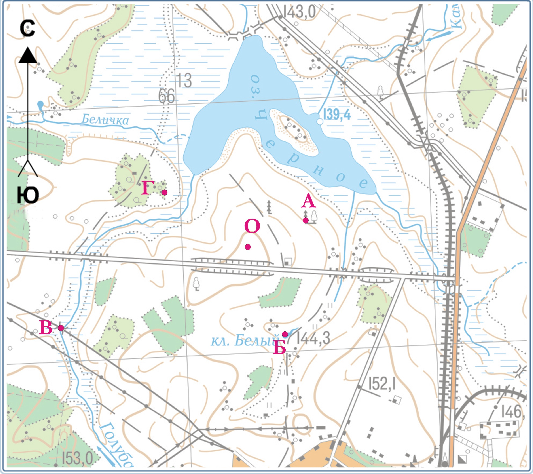 Практическая работа №2«Условные знаки плана и карты»Цель работы:Закрепить навыки работы с условными знаками плана и карты. Оборудование: атлас, план местности, цветные карандашиОписание работы:1. Подпишите условные знаки плана местности.2. Подпишите условные знаки карты.3. На плане местности выделите красным цветом линейные условные знаки плана местности, синим цветом — площадные, зелёным цветом — точечные.Практическая работа №3«Измерение расстояний по карте с помощью разных видов масштаба»Цель работы:- научиться определять расстояние между различными объектами на карте с помощью масштаба карты,- научиться определять протяжённость объектов на карте с помощью масштаба карты.Оборудование: атлас, линейка, циркуль-измерительОписание работы:1. С помощью линейки и численного масштаба определите по карте расстояние между городами Санкт-Петербургом и Ташкентом.2. С помощью линейки и именованного масштаба определите по карте протяжённость Большого Кавказа.3. С помощью линейного масштаба и циркуля-измерителя определите по карте длину железной дороги.Практическая работа №4«Определение географических координат»Цель работы:Научиться определять географические координаты.Оборудование: физическая карта полушарий, карта РоссииОписание работы:1. На физической карте полушарий определите координаты точек, обозначенных буквами А, Б, В.2. На физической карте полушарий расположите названия предложенных географических объектов и определите координаты.3. На карте России расставьте пунсоны и названия городов в соответствии с их географическими координатами.Практическая работа №5«Обозначение на контурных картах крупнейших равнин, гор, вулканов»Цель работы:Формирование умений комплексного использования физической и контурной карты. Оборудование: атлас, контурная картаОписание работы:1. На физической карте полушарий подписать крупнейшие равнины, горы, вулканы мира.2. На физической карте России подписать: горы Кавказ, Уральские, Алтай, Сихотэ-Алинь; Восточно-Европейскую равнину, Западно-Сибирскую равнину, Среднесибирское плоскогорье, вулкан Кючевская Сопка.6 КЛАСС (1 ч в неделю, всего 35 ч)ВВЕДЕНИЕ (1 ч). Повторение правил работы с учебником, рабочей тетрадью и атласом. Закрепление знаний о метеорологических приборах и приемах метеонаблюдений. Выбор формы дневника наблюдений за погодой и способов его ведения.Раздел V. Гидросфера (12 ч). Вода на Земле. Круговорот воды в природе. Что такое гидросфера. Круговорот воды в природе. Значение гидросферы в жизни Земли. Мировой океан— основная часть гидросферы. Мировой океан и его части. Моря, заливы, проливы. Как и зачем изучают Мировой океан. Свойства океанических вод. Цвет и прозрачность. Температура воды. Соленость. Движения воды в океане. Волны. Что такое волны. Ветровые волны. Приливные волны (приливы). Течения. Многообразие течений. Причины возникновения течений. Значение течений. Реки. Что такое река. Что такое речная система и речной бассейн. Жизнь рек. Как земная кора влияет на работу рек. Роль климата в жизни рек. Озера и болота. Какими бывают озерные котловины. Какой бывает озерная вода. Болота. Подземные воды. Как образуются подземные воды.  Ледники. Многолетняя мерзлота.   Покровные и горные ледники. Многолетняя мерзлота. Человек и гидросфера.  Практическая работа.   Описание вод Мирового океана на основе анализа карт. Раздел VI. Атмосфера (11 ч). Из чего состоит атмосфера и как она устроена. Что такое атмосфера. Состав атмосферы и ее роль в жизни Земли. Строение атмосферы. Нагревание воздуха и его температура. Показатели изменений температуры. Зависимость температуры воздуха от географической широты. Географическое распределение температуры воздуха. Пояса освещенности. Влага в атмосфере. Что такое влажность воздуха. Во что превращается водяной пар. Как образуются облака.  Атмосферные осадки. Что такое атмосферные осадки. Как измеряют количество осадков. Как распределяются осадки. Давление атмосферы. Почему атмосфера давит на земную поверхность. Как измеряют атмосферное давление. Как и почему изменяется давление. Распределение давления на поверхности Земли. Ветры. Что такое ветер. Какими бывают ветры. Значение ветров. Погода. Что такое погода. Почему погода разнообразна и изменчива. Как изучают и предсказывают погоду.Климат. Что такое климат. Как изображают климат на картах. Человек и атмосфера. Как атмосфера влияет на человека. Как человек воздействует на атмосферу.Практические работы.   Составление графика хода температуры воздуха  Построение розы ветров на основе данных дневника наблюдений за погодой. Раздел VII. Биосфера (7 ч)Что такое биосфера и как она устроена. Что такое биосфера. Границы современной биосферы. Роль биосферы в природе. Биологический круговорот. Биосфера и жизнь Земли. Распределение живого вещества в биосфере. Особенности жизни в океане. Разнообразие морских организмов. Особенности жизни в воде. Распространение жизни в океане. Распространение организмов в зависимости от глубины. Распространение организмов в зависимости от климата. Распространение организмов в зависимости от удаленности берегов. Жизнь на поверхности суши. Леса. Особенности распространения организмов на суше. Леса. Жизнь в безлесных пространствах. Характеристика степей, пустынь и полупустынь, тундры. Почва. Почва и ее состав. Условия образования почв. Отчего зависит плодородие почв. Строение почв. Человек и биосфера. Человек— часть биосферы. Воздействие человека на биосферу. Раздел VIII. Географическая оболочка (3 ч)Из чего состоит географическая оболочка. Что такое географическая оболочка. Границы географической оболочки. Особенности географической оболочки. Географическая оболочка— прошлое и настоящее. Уникальность географической оболочки. Территориальные комплексы. Что такое территориальный комплекс. Разнообразие территориальных комплексов.МАТЕРИКИ, ОКЕАНЫ, НАРОДЫ И СТРАНЫ. 7 КЛАСС (2 ч в неделю, всего 70 ч.)Введение (2 ч)Что изучают в курсе «Материки, океаны, народы и страны»? Для чего человеку необходимы знания географии. Поверхность Земли (материки и океаны). Части света.Как люди открывали мир. География в древности. География в античном мире. География в раннем Средневековье(V—XIV вв.). Эпоха Великих географических открытий(XV—XVII вв.). Эпоха первых научных экспедиций (XVII—XVIII вв.) Эпоха научных экспедиций XIX в. Современная эпоха развития знаний о Земле. Методы географических исследований и источники географических знаний. Методы изучения Земли.ЛИТОСФЕРА И РЕЛЬЕФ ЗЕМЛИ (3 ч)Литосфера. Строение материковой и океанической земной коры. Карта строения земной коры. Литосферные плиты. Сейсмические пояса Земли. Рельеф. Крупнейшие (планетарные) формы рельефа. Крупные формы рельефа. Средние и мелкие формы рельефа. Влияние рельефа на природу и жизнь людей. Опасные природные явления, их предупреждение.АТМОСФЕРА И КЛИМАТЫ ЗЕМЛИ (3 ч)Климатообразующие факторы. Причины (факторы),влияющие на формирование климата.Климатические пояса. Климатические пояса Земли. Основные характеристики экваториального, тропического, субэкваториального, субтропического, умеренного арктического и субарктического, антарктического и субантарктического поясов. Климат и человек.ГИДРОСФЕРА (1 ч)Мировой океан— основная часть гидросферы. Роль гидросферы в жизни Земли. Влияние воды на состав земной коры и образование рельефа. Роль воды в формировании климата. Вода — необходимое условие для существования жизни. Роль воды в хозяйственной деятельности людей. Свойства вод океана. Водные массы. Поверхностные течения в океане. Взаимодействие океана с атмосферой и сушей. Роль Мирового океана в жизни нашей планеты. Влияние поверхностных течений на климат. Влияние суши на Мировой океан.ГЕОГРАФИЧЕСКАЯ ОБОЛОЧКА (1 ч)Свойства и особенности строения географической оболочки. Свойства географической оболочки. Особенности строения географической оболочки. Формирование природно-территориальных комплексов. Разнообразие природно-территориальных комплексов.Закономерности географической оболочки. Целостность географической оболочки. Ритмичность существования географической оболочки. Географическая зональность. Образование природных зон. Закономерности размещения природных зон на Земле. Широтная зональность. Высотная поясность.НАСЕЛЕНИЕ ЗЕМЛИ (4 ч)Численность населения и размещение людей на Земле. Численность населения Земли. Причины, влияющие на численность населения. Народы и религии мира. Расы, этносы. Мировые и национальные религии. Культурно-исторические регионы мира. Страны мира.Хозяйственная деятельность населения. Городское и сельское население. Основные виды хозяйственной деятельности населения. Их влияние на природные комплексы. Городское и сельское население.  АФРИКА (6 ч)Географическое положение. История исследования. Географическое положение. Исследование Африки зарубежными путешественниками. Исследование Африки русскими путешественниками и учеными. Рельеф и полезные ископаемые. Рельеф. Формирование рельефа под влиянием внутренних и внешних процессов. Полезные ископаемые. Климат. Распределение температур воздуха. Распределение осадков. Климатические пояса. Внутренние воды. Внутренние воды. Основные речные системы. Озера. Значение внутренних вод для хозяйства. Природные зоны. Экваториальные леса. Саванны. Экваториальные леса. Саванны. Тропические пустыни. Влияние человека на природу. Тропические пустыни. Влияние человека на природу. Стихийные бедствия. Заповедники и национальные парки.НАРОДЫ И СТРАНЫ  Население и политическая карта. Народы. Политическая карта. Страны Северной Африки. Страны Северной Африки. Географическое положение, природа, население, хозяйство Алжира. Страны Судана и Центральной Африки. Страны Судана и Центральной Африки. Географическое положение, природа, население, хозяйство Гвинеи (Республики Гвинея), Демократической Республики Конго (Д Р Конго). Страны Восточной Африки. Страны Восточной Африки. Географическое положение, природа, население, хозяйство Кении.Страны Южной Африки. Страны Южной Африки. Географическое положение, природа, население, хозяйство Южно-Африканской Республики (ЮАР). АВСТРАЛИЯ И ОКЕАНИЯ (4 ч)Географическое положение. История открытия и исследования. Рельеф и полезные ископаемые. Географическое положение. История открытия и исследования. Рельеф и полезные ископаемые. Климат. Внутренние воды. Органический мир. Природные зоны. Климат. Внутренние воды. Органический мир. Природные зоны. Влияние человека на природу. Австралия. Население. Хозяйство.Океания. Географическое положение. Природа. Народы и страны.ЮЖНАЯ АМЕРИКА (9 ч)Географическое положение. История открытия и исследования. Географическое положение. История открытия и исследования. Рельеф и полезные ископаемые. Рельеф. Анды — самые длинные горы на суше. Полезные ископаемые. Климат. Внутренние воды. Климат. Внутренние воды. Природные зоны. Изменение природы человеком. Экваториальные леса. Пустыни и полупустыни. Высотная поясность в Андах. Изменение природы человеком.НАРОДЫ И СТРАНЫ  Население и политическая карта. Народы. Политическая карта. Страны Востока материка. Бразилия, Аргентина. Географическое положение, природа, население, хозяйство Бразилии, Аргентины. Андские страны. Андские страны. Географическое положение, природа, население, хозяйство Перу, Чили. АНТАРКТИДА (2 ч)Антарктида. Географическое положение и исследование. Природа. Антарктида. Географическое положение. Антарктика. Открытие и исследование. Современные исследования Антарктиды. Ледниковый покров. Подледный рельеф. Климат. Органический мир. Правовое положение материка   ОКЕАНЫ (3 ч)Северный Ледовитый океан. Северный Ледовитый океан. Географическое положение. Из истории исследования океана. Рельеф. Климат и воды. Органический мир. Виды хозяйственной деятельности в океане. Тихий и Индийский океаны. Тихий океан. Географическое положение. Из истории исследования океана. Рельеф. Климат и воды. Органический мир. Виды хозяйственной деятельности в океане. Индийский океан. Географическое положение. Из истории исследования океана. Рельеф. Климат и воды. Органический мир. Виды хозяйственной деятельности в океане. Атлантический океан. Атлантический океан. Географическое положение. Из истории исследования океана. Рельеф. Климат и воды. Органический мир. Виды хозяйственной деятельности в океане.СЕВЕРНАЯ АМЕРИКА (6 ч)Географическое положение. История открытия и исследования. Географическое положение. История открытия. Русские исследователи Северо-Западной Америки. Рельеф и полезные ископаемые. Рельеф. Полезные ископаемые. Климат. Внутренние воды. Климат. Внутренние воды. Основные речные и озерные системы равнин и Аппалачей. Реки и озера Кордильер. Природные зоны. Изменение природы человеком. Арктические пустыни. Тундра. Тайга. Смешанные леса. Широколиственные леса. Степи. Изменение природы человеком.НАРОДЫ И СТРАНЫ  Население и политическая карта. Канада. Народы. Политическая карта. Географическое положение, природа, население и хозяйство Канады. Соединенные Штаты Америки. Средняя Америка. Географическое положение, природа, население, хозяйство. США. Общая характеристика Средней Америки. Географическое положение, природа, население, хозяйство Мексики. ЕВРАЗИЯ (20 ч)Географическое положение. История открытия и исследования. Географическое положение. История открытия и исследования. Рельеф и полезные ископаемые. Рельеф. Полезные ископаемые. Климат. Климат. Климатические пояса. Влияние климата на хозяйственную деятельность населения. Внутренние воды. Реки. Территории внутреннего стока. Озера. Современное оледенение и многолетняя мерзлота. Природные зоны. Тайга. Смешанные и широколиственные леса. Субтропические леса и кустарники. Муссонные (переменно-влажные) леса. Субэкваториальные и экваториальные леса. Высотные пояса в Гималаях и Альпах.НАРОДЫ И СТРАНЫ  Население и политическая карта. Народы. Политическая карта. Страны Северной Европы. Состав, географическое положение, природа, население, хозяйство региона. Страны Западной Европы. Страны Западной Европы. Географическое положение, природа, население, хозяйство. Объекты Всемирного наследия Великобритании, Франции, Германии. Страны Восточной Европы. Восточная Европа. Северная группа стран. Южная группа стран. Географическое положение, природа, население, хозяйство Украины.Страны Южной Европы. Италия. Южная Европа. Географическое положение, природа, население, хозяйство Италии. Страны Юго -Западной Азии. Состав, географическое положение, природа, население, хозяйство региона. Страны Центральной Азии. Страны Центральной Азии. Географическое положение, природа, население, хозяйство Казахстана и стран Центральной Азии. Страны Восточной Азии. Страны Восточной Азии. Географическое положение, природа, население, хозяйство Китая. Япония. Географическое положение, природа, население, хозяйство Японии. Страны Южной Азии. Индия. Страны Южной Азии. Географическое положение, природа, население, хозяйство Индии. Страны Юго-Восточной Азии. Индонезия. Страны Юго-Восточной Азии. Географическое положение, природа, население, хозяйство Индонезии. Взаимодействие человеческого общества и природы. Взаимодействие человека и природы. Влияние хозяйственной деятельности людей на оболочки Земли. Мировые экологические проблемы. Экологическая карта (проект). Уроки жизни. Сохранить окружающую природу. Основные типы природопользования. Источники загрязнения природной среды. Региональные экологические проблемы и их зависимость от хозяйственной деятельности. Что надо делать для сохранения благоприятных условий жизни? (проект)Оценочные практические работы: «Африка»1. Определение географических координат крайних точек, протяженности материка с севера на юг в градусной мере и километрах. Обучение определению географического положения материка.  Цель работы: выявление особенностей географического положения материков; развитие умений комплексного использования физической и контурной карт. Оборудование: учебник, атлас, контурные карты. Обозначение на контурной карте крупных форм рельефа и месторождений полезных ископаемых. Цель работы: формирование умений обозначать на контурной карте формы рельефа и месторождения полезных ископаемых. Оборудование: учебник, атлас, контурные карты.  «Северная Америка»2. Сравнение климата отдельных частей материка, расположенных в разных климатических поясах, оценка климатических условий для жизни и хозяйственной деятельности населения. Цель работы: формирование умений доказывать разнообразие климата внутри одного климатического пояса, выявлять причины, обусловливающие это разнообразие. Оборудование: учебник, атлас.«Евразия» 3. Определение влияния климата на хозяйственную деятельность человека.   Цель работы: формирование умений выявлять причины, влияющие на жизнь людей. Оборудование: учебник, атлас.4. Характеристика рек материка. Цель: формирование умений по определению зависимости характера течения реки от рельефа, а режима  и питания от климата. Оборудование: учебник, атлас, дополнительная литература 5. Составление по картам и другим источникам описания одной из стран Зарубежной Европы или Зарубежной Азии. Цель работы: формирование умений комплексного использования различных источников географических знаний для описания природы, населения и хозяйства отдельной страны. Оборудование: учебник, атлас, дополнительная литература.V. Личностные, метапредметные и предметные результаты освоения учебного предмета «География»Программа содержит систему знаний и заданий, направленных на достижение личностных, метапредметных и предметных результатов: 4.1. Личностныевоспитание российской гражданской идентичности;формирование ответственного отношения к учению, готовности к саморазвитию, осознанному выбору с учетом познавательных интересов;формирование целостного мировоззрения, соответствующего современному уровню развития науки и учитывающего многообразие современного мира;формирование ценности здорового и безопасного образа жизни;формирование основ экологической культуры;уважительное и заботливое отношение к членам своей семьи;развитие эстетического сознания через освоение художественного наследия народов мира и России.4.2 Метапредметныеумение самостоятельно определять цели своего обучения,ставить и формулировать для себя новые задачи в учебе и познавательной деятельности;умение самостоятельно планировать пути достижения целей, осознанно выбирать наиболее эффективные способы решения учебных и познавательных задач;умение соотносить свои действия с планируемыми результатами, осуществлять контроль своей деятельности в процессе достижения результата, корректировать свои действия в соответствии с изменяющейся ситуацией;владение основами самоконтроля, самооценки, принятия решений и осуществления осознанного выбора в учебной и познавательной деятельности;умение определять понятия, создавать обобщения, самостоятельно выбирать основания и критерии для классификации, устанавливать причинно-следственные связи и делать выводы;умение создавать, применять и преобразовывать знаки и символы для решения учебных и познавательных задач;умение организовывать сотрудничество, работать индивидуально и в группе;умение осознанно использовать речевые средства для выражения своих мыслей и потребностей;формирование и развитие компетентности в области использования ИКТ;формирование и развитие экологического мышления, умение применять его на практике.4.3 ПредметныеФормирование представлений о географической науке, ее роли в освоении планеты человеком, о географических знаниях. Как компоненте научной картине мира, их необходимости для решения современных практических задач человечества, в том числе задачи охраны окружающей среды и рационального природопользования;Формирование первичных навыков использования территориального подхода как основы географического мышления для осознания своего места в целостном, многообразном и быстро изменяющемся мире и адекватной ориентации в нем;Формирование представлений и основополагающих теоретических знаний о целостности и неоднородности Земли как планеты людей в пространстве и во времени, основных этапах ее географического освоения, особенностях природы, жизни, культуры и хозяйственной деятельности людей, экологических проблемах на разных материках и в отдельных странах;Овладение элементарными практическими умениями использования приборов и инструментов для определения количественных и качественных характеристик компонентов географической среды, в том числе ее экологических параметров;Овладение основами картографической грамотности и использование географической карты как одного из «языков» международного общения;Овладение основными навыками нахождения, использования и презентации географической информации;Формирование умений и навыков использования разнообразных географических знаний в повседневной жизни для объяснения и оценки разнообразных явлений и процессов, самостоятельного оценивания уровня безопасности окружающей среды, адаптации к условиям территории проживания, соблюдение мер безопасности в случае природных стихийных бедствий и техногенных катастрофФормирование представлений об особенностях экологических проблем на различных территориях и акваториях, умений и навыков безопасного и экологически целесообразного поведения в окружающей среде;V.  Планируемые результаты изучения предметаРаздел 1. Источники географической информацииВыпускник научится:-использовать различные источники географической информации (картографические, статистические, текстовые, видео- и фотоизображения, компьютерные базы данных) для поиска и извлечения информации, необходимой для решения учебных и практико-ориентированных задач;-анализировать, обобщать и интерпретировать географическую информацию;по результатам наблюдений (в том числе инструментальных) находить и формулировать зависимости и закономерности; -определять и сравнивать качественные и количественные показатели, характеризующие географические объекты, процессы и явления, их положение в пространстве по географическим картам разного содержания;-в процессе работы с одним или несколькими источниками географической информации выявлять содержащуюся в них противоречивую информацию; -составлять описания географических объектов, процессов и явлений с использованием разных источников географической информации; -представлять в различных формах географическую информацию, необходимую для решения учебных и практико-ориентированных задач.Выпускник получит возможность научиться-ориентироваться на местности при помощи топографических карт и современныхнавигационных приборов;-читать космические снимки и аэрофотоснимки, планы местности и географические карты;-строить простые планы местности;-создавать простейшие географические карты различного содержания;-моделировать географические объекты и явления при помощи компьютерных программ.Раздел 2. Природа Земли и человекВыпускник научится: -различать изученные географические объекты, процессы и явления, сравнивать географические объекты, процессы и явления на основе известных характерных свойств и проводить их простейшую классификацию;-использовать знания о географических законах и закономерностях, о взаимосвязях между изученными географическими объектами процессами и явлениями дляобъяснения их свойств, условий протекания и географических различий;-проводить с помощью приборов измерения температуры, влажности воздуха,атмосферного давления, силы и направления ветра, абсолютной и относительной высоты, направления и скорости течения водных потоков;-оценивать характер взаимодействия деятельности человека и компонентов природы в разных географических условиях с точки зрения концепции устойчивого развития.Выпускник получит возможность научиться:-использовать знания о географических явлениях в повседневной жизни для сохраненияздоровья и соблюдения норм экологического поведения в быту и окружающей среде;-приводить примеры, показывающие роль географической науки в решении социально- экономических и геоэкологических проблем человечества; примеры практическогоиспользования географических знаний в различных областях деятельности;-воспринимать и критически оценивать информацию географического содержания внаучно-популярной литературе и средствах массовой информации;-создавать письменные тексты и устные сообщения о географических явлениях на основе нескольких источников информации, сопровождать выступление презентацией.Раздел 3. Население ЗемлиВыпускник научится: -различать изученные демографические процессы и явления, характеризующие динамику численности населения Земли и отдельных регионов и стран;-сравнивать особенности населения отдельных регионов и стран мира-использовать знания о взаимосвязях между изученными демографическими процессамии явлениями для объяснения их географических различий;-проводить расчеты демографических показателей;-объяснять особенности адаптации человека к разным природным условиям.Выпускник получит возможность научиться:приводить примеры, показывающие роль практического использования знаний о населении в решении социально-экономических и геоэкологических проблем человечества, стран и регионов;самостоятельно проводить по разным источникам информации исследование, связанное с изучением населения.Раздел 4. Материки, океаны и страныВыпускник научится: -различать географические процессы и явления, определяющие особенности природы и населения материков и океанов, отдельных регионов и стран;-сравнивать особенности природы и населения, материальной и духовной культурырегионов и отдельных стран;-оценивать особенности взаимодействия природы и общества в пределах отдельных территорий;-описывать на карте положение и взаиморасположение географических объектов;-объяснять особенности компонентов природы отдельных территорий;-создавать письменные тексты и устные сообщения об особенностях природы, населения и хозяйства изученных стран на основе нескольких источников информации, сопровождать выступление презентацией.Выпускник получит возможность научиться:-выдвигать гипотезы о связях и закономерностях событий, процессов, объектов, происходящих в географической оболочке;-сопоставлять существующие в науке точки зрения о причинах происходящихглобальных изменений климата;-оценить положительные и негативные последствия глобальных изменений климата для отдельных регионов и стран; объяснять закономерности размещения населения ихозяйства отдельных территорий в связи с природными и соц.-экон. факторамиVI. Учебно – методическая литература и материально-техническое обеспечение образовательного процессаУМК «География. Землеведение. 5—6 классы»1. География. Землеведение. 5—6 классы. Учебник(авторы В. П. Дронов, Л. Е. Савельева).2. География. Землеведение. 5—6 классы. Методическоепособие (авторы Л. Е. Савельева, В. П. Дронов).3. География. Землеведение. 5 класс. Рабочая тетрадь(авторы В. П. Дронов, Л. Е. Савельева).4. География. Землеведение. 6 класс. Рабочая тетрадь(авторы В. П. Дронов, Л. Е. Савельева).5. География. Землеведение. 5—6 классы. Электронноеприложение.6. Глобус7. Компасы8.Рулетка9. Транспортир10. Учебные плакаты11. Коллекция горных породУМК «География. Материки, океаны, народы и страны.7 класс»1. География. Материки, океаны, народы и страны.7 класс. Учебник (авторы И. В. Душина, В. А. Коринская,В. А. Щенев).2. География. Материки, океаны, народы и страны.7 класс. Методическое пособие (авторы И. В. Душина,В. А. Щенев).3. География. Материки, океаны, народы и страны.7 класс. Рабочая тетрадь (автор И. В. Душина).4. География. Материки, океаны, народы и страны.класс. Электронное приложение.5. Настенные и интерактивные картыИнтернет – ресурсы.http://www.pogoda.ru –Прогноз погоды в городах мира и России.http://vokrugsveta.ru-Электронный журнал «Вокруг света»http://www.worldtimezone.com – Карта часовых поясов в различных странах мира.http://www.kosmosnimki.ru – Сайт космических снимков территории России.http://www.ecosystema.ru – Информационный ресурс о природе и экологическом образовании для педагогов, ученых, любителей природы, учащихся.http://.geo.1september.ru – Газета «География » Издательского дома «Первое сентября»К техническим средствам обучения, используемым на уроках географии, относятся  ноутбук, мультимедийное оборудование.КАЛЕНДАРНО-ТЕМАТИЧЕСКОЕ ПЛАНИРОВАНИЕ 5 классКАЛЕНДАРНО-ТЕМАТИЧЕСКОЕ ПЛАНИРОВАНИЕ 6 классКАЛЕНДАРНО-ТЕМАТИЧЕСКОЕ ПЛАНИРОВАНИЕ 7 классРассмотрена и рекомендована к утверждению на заседании ШМО учителей естественных наукПротокол № 130  августа 2018 г._____________________Утверждена педагогическим советом школыПротокол № ___«___»_____________2018 г.______________________УтверждаюДиректор ______________И.Н.БражниковПриказ № ____«___»_____________2018 г.ТемаКоличество уроковПрактические работы5 класс5 класс5 классВведение1Накопление знаний о Земле5Земля во Вселенной6Географические модели Земли85Земная кора122Повторение, подведение итогов года36 класс6 класс6 классВведение1Атмосфера102Гидросфера112Биосфера8Географическая оболочка31Повторение, подведение итогов года27 класс7 класс7 классВведение2Литосфера3Атмосфера3Гидросфера1Население4Африка61Австралия4Южная Америка9Антарктида2Океаны3Северная Америка61Евразия203Географическая оболочка1Повторение3№ урокаТемаКол-вочасовДата проведенияДата проведения№ урокаТемаКол-вочасовпо плануФакти-чески1Что  изучает география?  1Первая неделя сентября2Познание Земли в древности1вторая неделя сентября3Великие географические открытия1Третья неделя сентября4,5Открытие Австралии и Антарктиды2четвертая неделя сентября, первая неделя октября6Современная география1Вторая неделя октября7Земля и космос1Третья неделя октября8Земля - часть Солнечной системы1Четвертая неделя октября9Влияние космоса на Землю и жизнь людей1Первая неделя ноября10Осевое вращение Земли1Вторая неделя ноября11Обращение Земли вокруг Солнца1Третья неделя ноября12Форма и размеры Земли.1Четвертая неделя ноября13Ориентирование на земной поверхности. ПР № 1. «Определение азимута на плане местности»1Первая неделя декабря14Изображение земной поверхности. ПР № 2. «Условные знаки плана и карты»1Вторая неделя декабря15Масштаб. ПР № 3. «Измерение расстояний по карте с помощью разных видов масштаба»1Третья неделя декабря16Изображение неровностей земной поверхности на планах и картах.  1Четвертая неделя декабря17Планы местности 1Третья неделя января18Параллели и меридианы1Четвертая неделя января19Градусная сетка. ПР №4. «Определение географических координат»128.01.2019 – 02.02.201920Географические карты1Первая неделя февраля21Внутреннее строение Земли1Вторая неделя февраля22Горные породы.  1Третья неделя февраля23Земная кора и литосфера1Четвертая неделя февраля24Рельеф1Первая неделя  марта25Движения земной коры1Вторая неделя  марта26Землетрясения 1Третья неделя  марта27Вулканизм 1Первая неделя апреля28Внешние силы. Выветривание1Вторая неделя апреля29Работа вод, ледников и ветра1Третья неделя апреля30Главные формы рельефа. ПР  № 5. «Обозначение на контурных картах крупнейших равнин, гор, вулканов»1Четвертая неделя  апреля31Рельеф дна океана1Первая неделя мая32Человек и земная кора1Вторая неделя мая33-35Повторение3Третья-четвертая неделя мая№ урокаТемаКол-вочасовДата проведенияДата проведения№ урокаТемаКол-вочасовпо плануфактически1 Введение  1Первая неделя сентября2Вода на Земле1вторая неделя сентября3,4Мировой океан.практическая работа № 1 «Части Мирового океана»2Третья, четвертая  недели сентября5Свойства океанических вод1первая неделя октября6Движения воды в океане1Вторая неделя октября7Течения1Третья неделя октября8,9Реки. Практическая работа № 2 «Реки и озера»2Четвертая неделя октября, первая неделя ноября10Озера и болота1Вторая неделя ноября11Подземные воды1Третья неделя ноября12Ледники. Многолетняя мерзлота 1Четвертая неделя ноября13Человек и гидросфера1Первая неделя декабря14Состав атмосферы1Вторая неделя декабря15,16Температура воздуха.практическая работа № 3 « Построение графика хода температуры воздуха»2Третья, четвертая недели декабря17Влажность воздуха1Третья неделя января18Осадки1Четвертая неделя января19Атмосферное давление128.01.2019 – 02.02.201920Ветры1Первая неделя февраля21Погода1Вторая неделя февраля22Климат1Третья неделя февраля23Человек и атмосфера1Четвертая неделя февраля24Человек и гидросфера1Первая неделя  марта25Биосфера1Вторая неделя  марта26Роль биосферы1Третья неделя  марта27Особенности жизни в океане1Первая неделя апреля28Леса1Вторая неделя апреля29Безлесные пространства1Третья неделя апреля30Почва1Четвертая неделя  апреля31Человек и биосфера1Первая неделя мая32Географическая оболочка1Вторая неделя мая33Состав оболочки1Третья неделя мая34Территориальные комплексы1Четвертая неделя мая35Подведение итогов курса1 резерв№ урокаТемаКол-вочасовДата проведенияДата проведения№ урокаТемаКол-вочасовпо плануфактически1Введение.  12Как люди открывали мир?1 3-5 Литосфера и рельеф Земли36-8Атмосфера и климаты Земли39Гидросфера210Географическая оболочка111Численность и размещение населения112Народы и религии мира113Хозяйственная деятельность человека114Городское и сельское население115 Африка.   Практическая работа № 1 «Географическое   положение  материка»116Рельеф и полезные ископаемые117, 18Климат и внутренние воды219, 20Природные зоны221Население122  Страны Африки 123 Австралия. Географическое положение.   Рельеф и полезные ископаемые124Климат и внутренние воды125Природные зоны126Океания 12728 Южная Америка: географическое положениеИстория открытия материка1129Рельеф и полезные ископаемые130,31Климат 232Внутренние воды133Природные зоны.  134, 35Население. Страны236,37Антарктида2 38-40Океаны341Северная Америка. Географическое положение материка.   Исследователи.142Рельеф и полезные ископаемые143Климат. Практическая работа № 2 «Климатические пояса»144Внутренние воды1 45Природные зоны146США, Канада.  147, 48Евразия. Географическое положение. Исследования Центральной Азии249Рельеф, полезные ископаемые150Климат. ПР №3 «Хозяйственная деятельность и климат»51Внутренние воды. Практическая работа № 4 «Характеристика реки»1 52, 53 Природные зоны.  254Население и политическая карта155Страны Северной Европы156Страны Западной Европы.157Страны Восточной Европы158Украина59   Страны Южной Европы. Италия160Практическая работа № 5 «Комплексное описание страны»161Страны Юго-Западной Азии162Страны Центральной Азии163Китай164Япония165Индия166Индонезия167Географическая оболочка168-70Повторение. Подведение итогов года3